Ipar alkotások 2021. november-december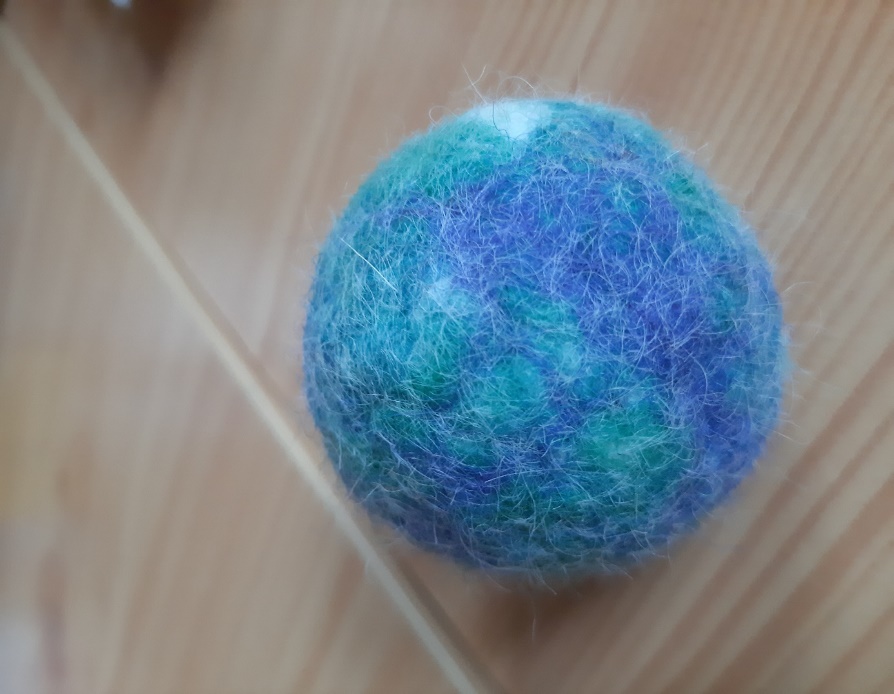 Nemezelt labda: Szittyán Zsófia 6.a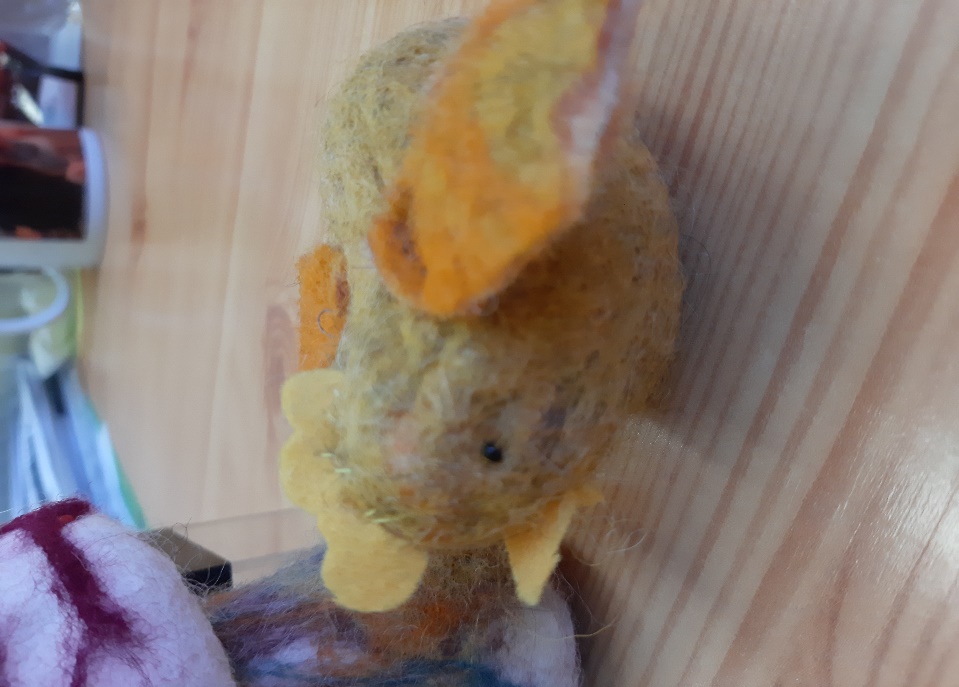 Nemezelt tyúkocska: Polgár Hanna 5.b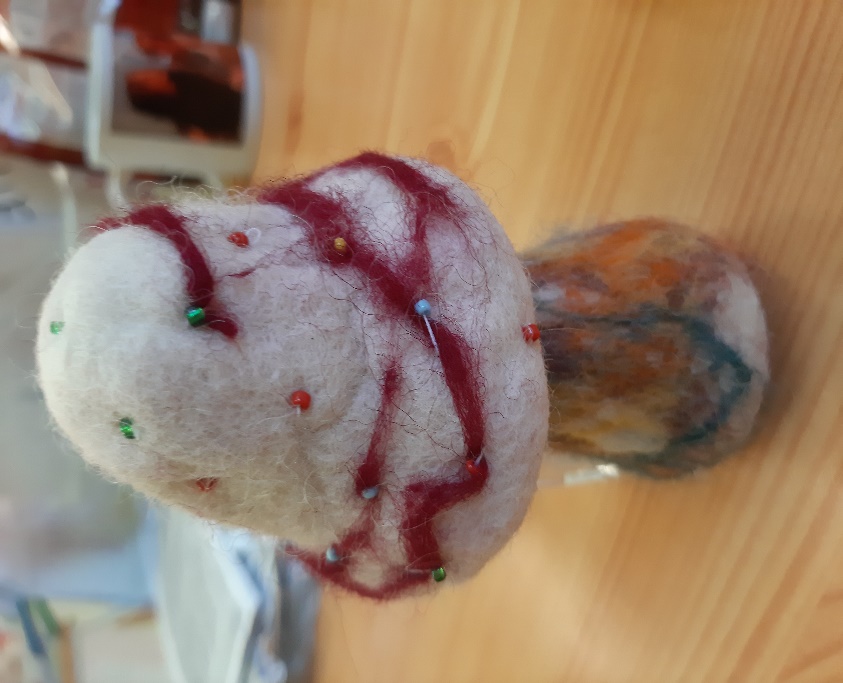 Nemezelt gomba gyöngy díszítéssel: György Aranka 7.a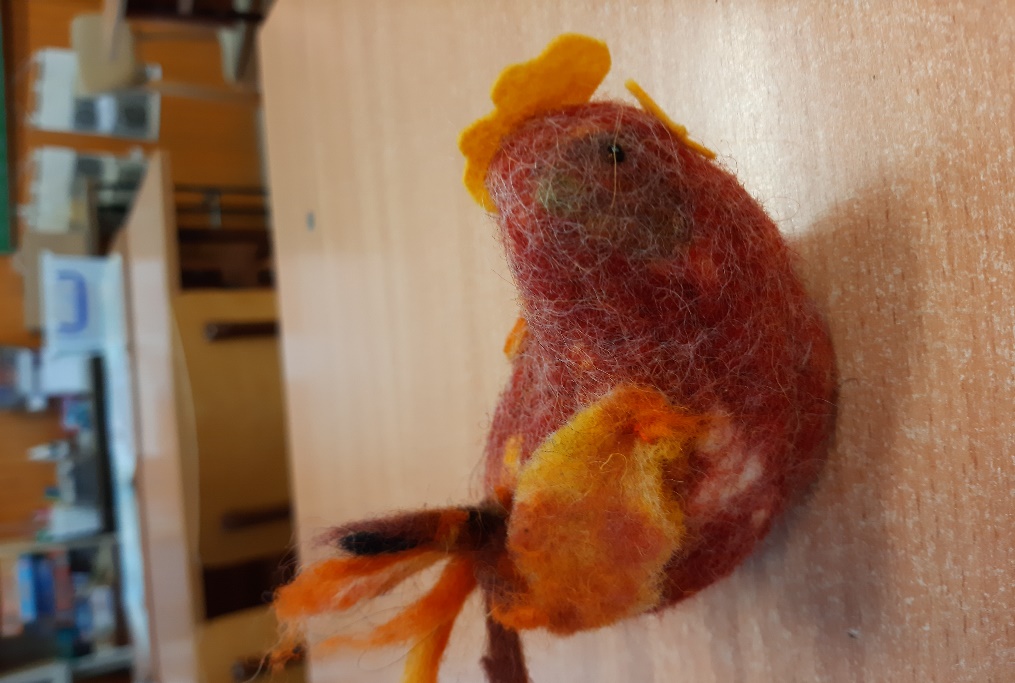 Nemezelt tyúkocska: Polgár Hanna 5.b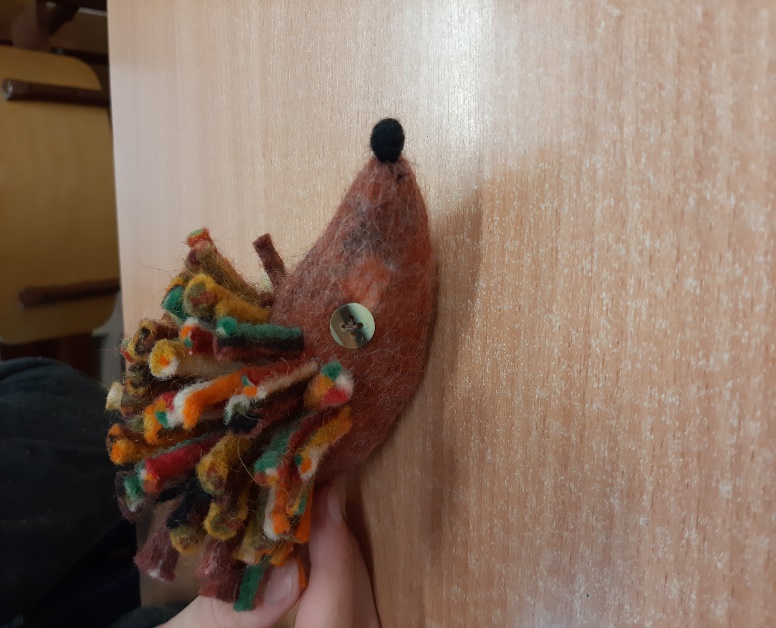 Nemezelt süni: Koponics Vera 5.b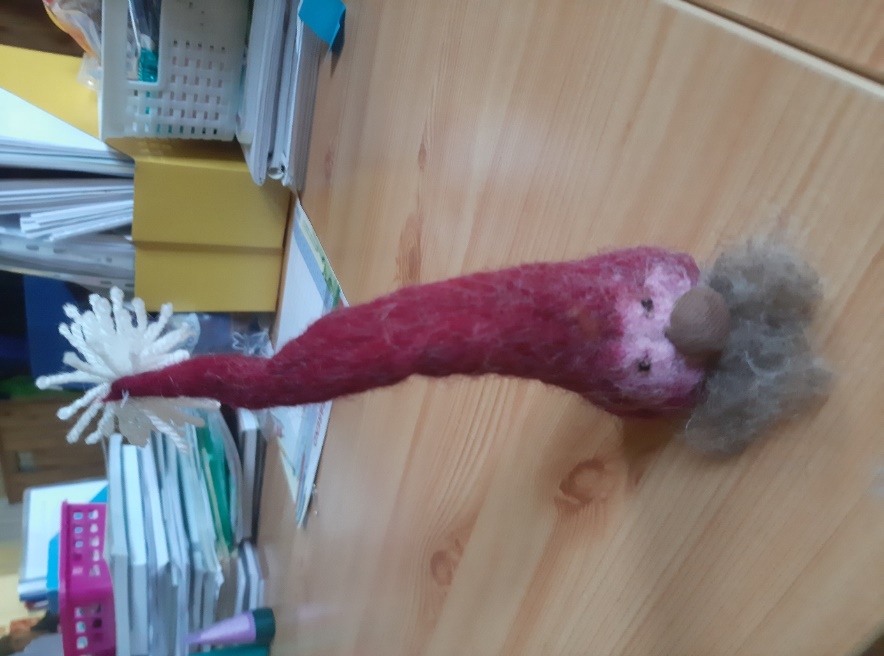 Nemezelt karácsonyi manó: Tokodi Bence 6.a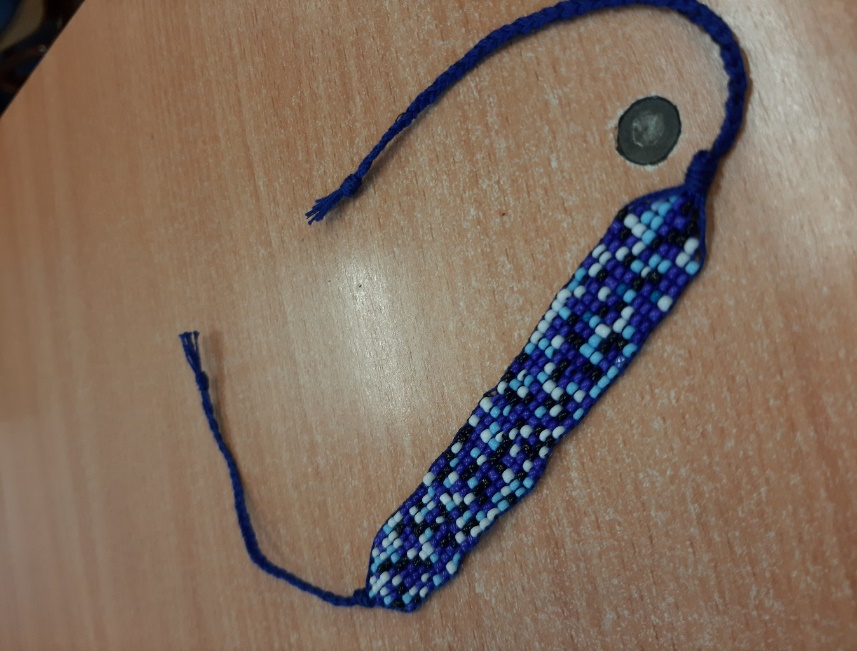 Tokodi Bence 6.a: Gyöngyszövéssel készült karkötő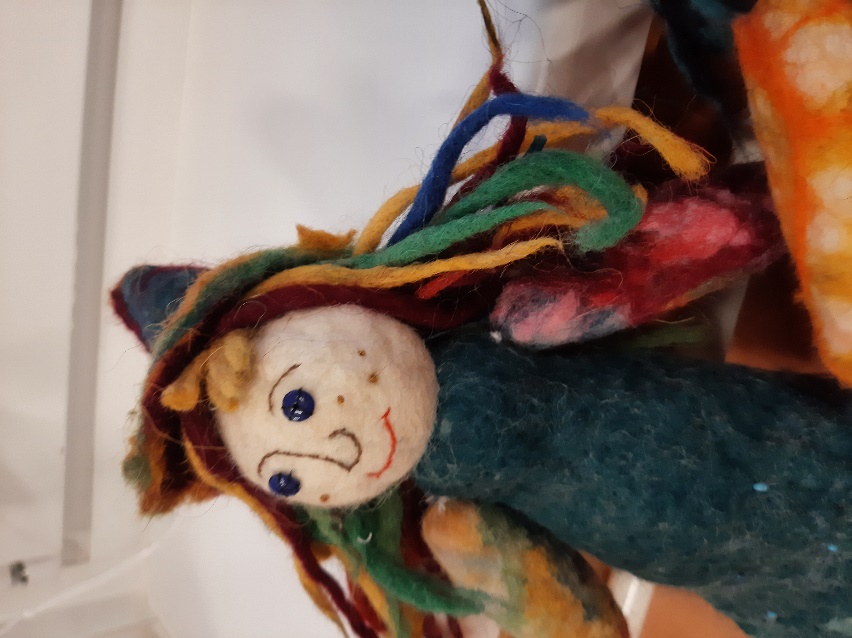 Nemezelt baba: Kőhalmi Villő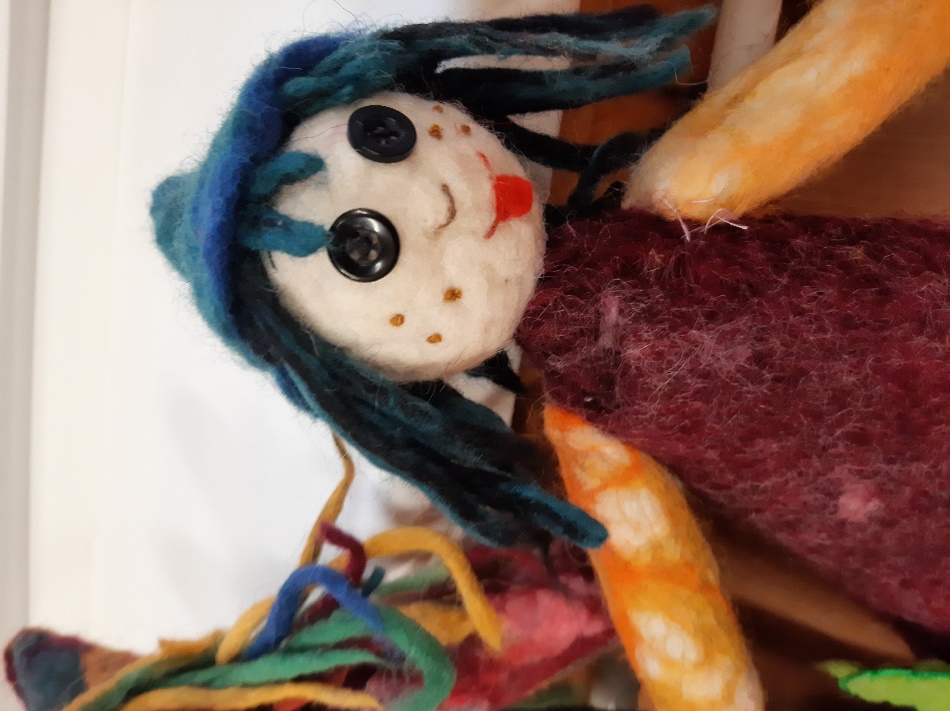 Nemezelt baba: Tusjak Dóra 7.a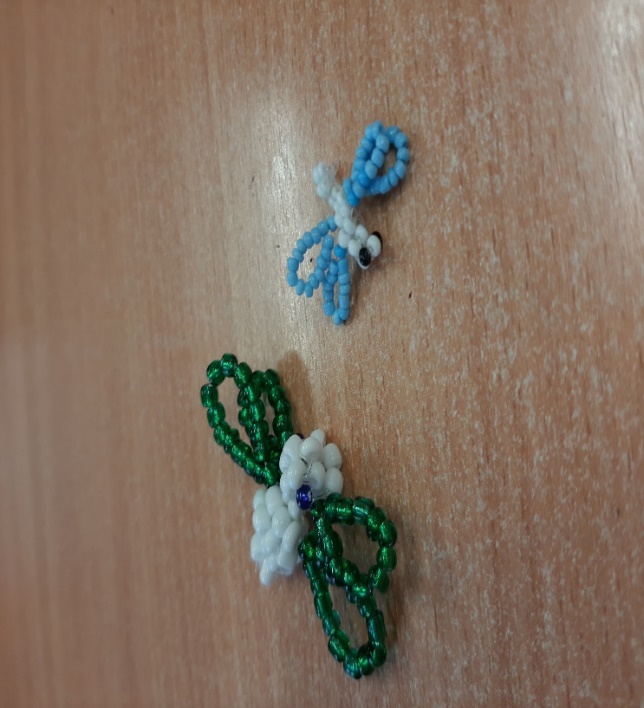 Gyöngy állatok: Hamza Vera 5.b